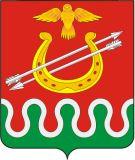 АДМИНИСТРАЦИЯ БОЛЬШЕКОСУЛЬСКОГО СЕЛЬСОВЕТАБОГОТОЛЬСКОГО РАЙОНА                                                      КРАСНОЯРСКОГО  КРАЯс. Большая Косуль                                                                                        15.10.2019г.                                		          На основании Постановления администрации Большекосульского сельсовета от 15.10.2019г. № 52-п «О подготовке  и реализации на территории Большекосульского сельсовета проекта поддержки местных инициатив», рабочая группа  по реализации проекта поддержки местных инициатив на территории муниципального образования Большекосульский сельсовет, РЕШИЛА:1.Провести  собрания граждан, согласно графика:График  проведения  общих (предварительных) и итогового собрания граждан  по подготовке и реализации проекта поддержки местных инициатив на территории Большекосульского сельсовета на 2019-2020г.г.Руководитель рабочей группы                                                   Т.Ф.ПоторочинаСекретарь  рабочей  группы                                                       И.В. Гуркова№ п/пНаименование мероприятияДата проведенияМесто проведенияОтветственный1.Проведение предварительных собраний граждан30.09.2019-Администрация сельсовета- Большекосульская СОШ,- Б-Косульский детский сад,- Врачебная амбулатория,- Большекосульский СДК,Глава сельсовета, рабочая  группа2.Проведение итогового собрания граждан 14.11.2019 Большекосульский СДКРабочая группа, инициативная группа